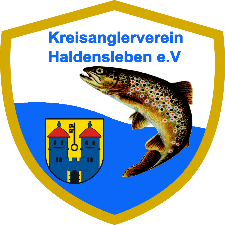                       KAV- Haldensleben e.V. / Fischereiausbildung                              Anmeldung zur Teilnahme am freiwilligen Lehrgang JugendName:                   _______________________________________________________________  Vorname:               _______________________________________________________________  Geburtsdatum/Ort _______________________________________________________________  Straße / NR.:        _______________________________________________________________  PLZ/Ort:               _______________________________________________________________  Tel. / E-Mail          _______________________________________________________________  Datum/Ort: Teil 1  06.05.2023 Waldstadion Haldensleben Lüneburger Heerstraße                         Teil 2  07.05.2023 Nonnenspringteich HaldenslebenBeginn: 8.30 Uhr      Ende:  Teil 1 ca 15.00 Uhr   / Teil 2 ca 13.00 Uhr                                                              Bitte wetterfeste Kleidung und festes Schuhwerk (nur Teil 2 )Teilnehmergebühr: 10-€ ist in Bar am Tag des Lehrgangs zu entrichten. Die Anmeldung muss bis spätestens 22.04.2023 beim KAV Haldensleben eingegangen sein.Anträge an: Jens Spindler Eschenbreite 37 39340 Haldensleben                     Tel. 01573 7976685     E-Mail: j.spindler@kav-haldensleben.de______________________________                                  ______________________________Ort/ Datum                                                Unterschrift (bei Minderjährigen         Unterschrift gesetzlicher Vertreter)    